1	引言国际电联2020-2023年四年期滚动式运作规划（OP）是完全依照2018年全权代表大会（PP-18）通过的、新的国际电联2020-2023年战略规划（第74号决议附件1）并在PP-18通过的2020-2023年财务规划（第5号决定）以及2020-2021年双年度预算（供理事会2019年会议通过）的限制内拟定的第一份运作规划。规划结构遵循了国际电联的结果框架，概述了部门和跨部门目标、对应的成果和衡量进展的指标、各项活动所形成的输出成果（产品和服务）以及总秘书处提供的支持服务。，在2019-2022年《财务规划》及相应的双年度预算范围内制定。其结构遵循了ITU-R的结果框架，概述了ITU-R的部门目标、对应的输出成果、衡量进展的指标以及部门活动所形成的成果（产品和服务）。2	背景和主要工作重点国际电联无线电通信（ITU-R）部门2020-2023年期间将以完成2019年无线电通信全会（RA-19）和2019年世界无线电通信大会（WRC-19）各项决定的落实工作、筹备2023年无线电通信全会（RA-23）和2023年世界无线电通信大会（WRC-23）及落实两个会议的决定、制定无线电通信领域的重要标准和最佳做法为重点。根据ITU-R部门的四项运作活动及无线电通信局的支持活动列出了以下优先事项：制定和更新有关无线电频谱和卫星轨道使用的国际规则•	落实WRC-19的决定；•	无线电规则委员会通过相关《程序规则》。落实和执行有关无线电频谱和卫星轨道使用的国际规则•	开发与《无线电规则》和相关《程序规则》应用有关的软件工具，并交付给各成员；•	针对地面和空间业务正确并及时地应用《无线电规则》及可适用的区域性协议的条款，更新国际频率总表（MIFR）及指配和/或分配规划和列表；•	监督有害干扰案件及更广泛意义上的频谱/轨道资源共用争议并解决这些案件；•	相关的出版物（BR IFIC、水上业务出版物、国际监测站名录）。制定和更新有关最有效利用无线电频谱和卫星轨道的全球建议书、报告和手册•	与ITU-R研究组和区域小组密切协作筹备RA-23和WRC-23，包括为支持CPM23-2起草技术、规则和程序案文草案；•	与ITU-T、区域机构和其它标准制定机构密切合作制定重要的建议书、报告和手册，尤其是有关IMT-2020无线接口的建议书、报告和手册。就无线电通信问题向ITU-R成员通报信息和提供帮助•	出版并宣传ITU-R的产品（如《无线电规则》、建议书、报告和手册）；•	与其他部门、国际电联区域代表处、相关区域组织和成员密切合作：–	传播并共享各种信息，包括世界和区域性无线电通信研讨会、大会、讲习班和其它活动的信息；–	向无线电通信业务发展面临问题的成员提供帮助，尤其是在电视广播的模数转换以及数字红利频段使用方面。无线电通信局的支持活动•	不断开发、改进并维护无线电通信局的软件工具，以保持较高的效率、可靠性、用户友好性和成员满意度；•	向ITU-R研究组提供后勤和行政支持并参与区域小组的相关活动；•	与其他各局、国际电联区域代表处和区域组织密切协作，向成员提供协助。国际电联电信标准化（ITU-T）部门国际电联电信标准化部门（ITU-T）面对的是一个高度竞争、错综复杂而瞬息万变的环境和生态系统。有必要为实现连通全球、开放、价格可承受、可靠、互操作和安全的原则，有必要制定高质量、以需求为趋动的国际标准。实现新业务和应用并促进信息社会建设的关键性技术不断涌现并应考虑在ITU-T的工作中。在留住现有ITU-T成员的同时，有必要吸引来自业界和学术界的新的成员，同时促进发展中国家对标准化进程（“弥合标准化工作差距”）的参与。与其它标准化机构以及相关联合体和论坛开展合作与协作是努力减少工作冲突，实现资源的有效利用以及吸纳国际电联以外专业技能的关键。审议《国际电信规则》将为ITU-T的活动提供新的世界范围的框架。国际电联电信发展（ITU-D）部门2020-2023这四年对于ITU-D部门而言将是重要和具有挑战性的。此阶段将持续落实2017年世界电信发展大会（WTDC-17）的《布宜诺斯艾利斯行动计划》（BaAP）和区域性举措以及其它成果。在这四年中，还将落实新的2020-2023年战略规划。这一新战略规划特别确定ITU-D在此阶段组织和完成工作计划的战略和财务框架。下一届世界电信发展大会将于2021年召开，确立四年期的部门目标、行动计划、项目和区域性举措。WTDC-21的筹备工作将在2020年开始。回顾WTDC-17是在“信息通信技术（ICT）促进实现可持续发展目标（ICT④SDG）”的主题下召开的，电信/ICT被认为是落实信息社会世界高峰会议（WSIS）“2015年后愿景”的关键工具，并且是社会、环境、文化和经济发展的关键动力；因而也是加速及时实现可持续发展目标（SDG）的关键动力。现已为ITU-D确定了如下高优先级领域（未从任何角度进行重要性排序）：国际合作和协议•	通过及时的筹备和组织工作，确保计划于2020-2023年召开的主要ITU-D大会和会议（TDAG、研究组会议、RPMS、WTDC-21）顺利得到组织和完成。•	执行2017年世界电信发展大会（WTDC-17）和下届WTDC通过的ITU-D《行动计划》和各项决议及建议。•	国际电联成员对电信/ICT问题的知识共享、对话和合作伙伴关系得到加强。•	确保及时和有效落实电信/ICT发展项目和区域性举措。•	发展和加强伙伴关系，以调动资源，促进电信ICT的可持续发展。推动基础设施和服务的发展，包括树立使用电信/ICT的信心并提高安全性•	帮助国际电联成员最大化使用涉及发展信息通信基础设施与服务和建设全球电信/ICT基础设施的新技术。•	支持国际电联成员（尤其是发展中国家）在使用ICT时建立诚信和树立信心。•	协助成员国加强其降低并进行灾害风险管理和应急通信的能力，包括帮助成员国解决灾害管理所有阶段的问题，如早期预警、响应、救灾和电信网络的恢复。营造有利于电信/ICT持续发展的政策和监管环境•	加强国际电联成员促进有利的法律、政策和监管环境的能力，并加强国际电联成员与在数字经济中有益于电信/ICT发展的其它行业的沟通与协作机制，以确保人人均能从电信/ICT的全部潜力中受益。•	支持国际电联成员根据高质量、国际可比的ICT统计与数据分析，制定知情政策和战略决定。•	加强国际电联成员的人力技能和机构能力，以充分挖掘电信/ICT的潜力。•	支持ITU-D成员通过ICT生态系统中的ICT创业精神和增强ICT创新促进数字变革，同时鼓励增强主要的草根利益攸关方的能力，并在电信/ICT行业为他们创造新的机遇。促进电信/ICT和应用的发展和使用，为可持续发展而增强人们以及社会的能力（包容性信息社会）•	向最不发达国家（LDC）、小岛屿发展中国家（SIDS）、内陆发展中国家（LLDC）和其它经济转型国家提供集中式援助•	与其他联合国组织和私营部门的协作和合作，支持国际电联成员促进将电信/ICT用于信息社会发展的方方面面，重点放在服务欠缺地区和农村地区，以便推进可持续发展和实现联合国可持续发展目标（SDG）及实施信息社会世界峰会（WSIS）各行动方面。•	为增强女性和年轻女性、残疾人及其它有具体需求的群体的权能而实现数字包容性。•	协助成员提升能力并更好地利用电信/ICT缓解和应对气候变化所带来的毁灭性影响。总秘书处总秘书处的主要工作重点与2020-2023年战略规划保持一致，而且根据总秘书处为实现国际电联部门目标和战略目标而在部门和跨部门活动中所发挥的支撑和推动作用而确定。2020-2023年战略规划包括一套新的跨部门目标（以及相应的成果和输出成果），要求总秘书处给予更多的支持，例如，1.6是一项附有挑战的部门目标，旨在实施可减少重叠和重复领域并促进总秘书处和国际电联各部门之间开展更密切、更透明的协调的流程和工作方法，同时考虑国际电联的预算拨款情况以及各部门的专业领域和职责。其他跨部门活动将加强所有利益攸关方之间更加密切的协作，增强对数字变革和新兴趋势的确定、认识和分析，改善面向残疾人和有具体需求人士的电信/ICT无障碍获取能力，加强电信/ICT在性别平等和包容性以及女性和年轻女性赋能方面的使用，以及最后同样重要的是将电信/ICT用于缩小环境脚印。此外，必须以更高的效率落实各项规划活动，并且向成员提供最高质量的服务。在实施运作规划的过程中，总秘书处将侧重于：•	全面理顺各项活动的规划、监督和报告；•	监督战略规划的落实；•	进一步强化资源筹措政策；•	保持并不断完善为成员提供的大会和出版物相关服务；•	最充分地利用国际电联的信息对于成员和全球ICT社会的价值；•	深化人们对国际电联作用的认识并在核心领域推广其活动和使命；•	增强ICT基础设施和服务的可用性和功能；•	使各部门活动锦上添花；•	通过对部门工作的支持促进创新从而巩固有利于创新的生态系统并适应日新月异的电信/ICT环境。总秘书处上下将在此阶段继续开展提高管理方式现代化水平的工作，进一步加强基于成果的工作安排，包括与运作、财务/预算和战略规划程序保持一致。此阶段中有一项重点战略项目值得单独提及：拆除Varembé办公楼，重建一座能够容纳国际电联塔楼的保留职能以及Montbrillant办公楼大部分职能的新办公楼。3	部门目标、成果和输出成果ITU-R部门为2020-2021年ITU-R部门目标和输出成果划拨的资源ITU-T部门为2020-2021年ITU-T部门目标和输出成果划拨的资源ITU-D部门为2020-2021年ITU-D部门目标和输出成果划拨的资源总秘书处2020-2021年总秘书处的成本分配*包括服务/文件制作**包括跨部门输出成果的直接成本总秘书处为2020-2021年跨部门目标和输出成果划拨的资源2020-21年为支持部门目标和跨部门目标的支持性服务而划拨的总秘书处资源4	风险分析国际电联范围内的运作风险主要风险缓解措施具体部门的风险5	2020-2023年的部门目标、成果和输出成果部门目标将通过落实输出成果，以实现相关成果的方式完成。部门目标和跨部门目标将在各部门和总秘书处的职责范围内，推动国际电联总体目标的实现。2022-2023年的预算为估算；资源的最终分配情况可能会因高级管理层的决定而予以调整。ITU-R的部门目标R.1（频谱/轨道的管理）以合理、平等、高效、经济的方式及时满足国际电联成员对无线电频谱和卫星轨道资源的需求，同时避免有害干扰R.2（无线电通信标准）提供全球连通性和互操作性，提高服务性能、质量价格可承受性和及时性以及无线电通信业务中的总体系统经济性，包括通过制定国际标准实现R.3（知识共享）促进无线电通信知识和技能的获取和共享ITU-TT.1（标准制定）及时制定非歧视性国际电信/ICT标准（ITU-T建议书），拓展互操作性并提高设备、网络、服务和应用的性能T.2（缩小标准化差距）促进成员，特别是发展中国家积极参与制定和通过非歧视性国际电信/ICT标准（ITU-T建议书）以缩小标准化差距T.3（电信资源）按照ITU-T建议书和程序，确保有效分配和管理国际电信编号、命名、寻址和识别资源T.4（知识共享）推动对有关ITU-T标准化活动的知识和专业技术的获取、认识和分享T.5（与标准化机构的合作）扩大并促进与国际、区域性和国家标准化机构的合作ITU-DD.1协调：促进有关电信/ICT发展问题的国际合作与协议D.2现代化且安全的电信/ICT基础设施：推动基础设施和服务的发展，包括树立使用电信/ICT的信心并提高安全性D.3有利的环境：营造有利于电信/ICT持续发展的政策和监管环境D.4包容性信息社会：促进电信/ICT和应用的发展和使用，为可持续发展而增强人们以及社会的能力跨部门I.1（协作）加强电信/ICT生态系统中所有利益攸关方之间更加密切的协作I.2（电信/ICT新兴趋势）增强对电信/ICT环境下数字化转型和新兴趋势的辨别、认识与分析I.3（电信/ICT无障碍获取）改善残疾人和有具体需求人群对ICT的无障碍获取I.4（性别平等和包容性）改善电信/ICT的使用，促进性别平等和包容性并为女性和年轻女性赋能I.5（环境可持续性）利用电信/ICT减少环境足迹I.6（减少重叠和重复工作）减少重叠和重复工作的领域并促进总秘书处和国际电联各部门之间开展更密切、更透明的协调，同时顾及国际电联的预算拨款情况以及各部门的专业领域和职责6	运作规划的落实本运作规划定义的输出成果将由各局和总秘书处的相关部门提供，并且酌情各区域代表处落实。根据双方事先定义并认可的年度服务水平协议（用于提供内部服务），行政管理支撑服务主要由总秘书处提供。国际电联管理层根据战略规划中国际电联的各项部门目标，规划、监督和评估输出成果和支持服务。关于战略规划落实情况的年度报告将汇报在实现这些部门目标和总体目标方面取得的进展。关于风险管理，除将由高级管理层定期审议的本运作规划中包含的风险分析以外，各部门将继续采用多重风险管理的方式，系统确定、评估和管理与相应输出成果及支持服务的交付相关的风险。附件1：向部门目标和总体目标划拨的资源ITU-R（2020年）ITU-T（2020年）ITU-D（2020年）跨部门（2020年）附件2：划拨至各部门目标和总体目标的总秘书处各项服务的资源分配*2020年附件3：通过国际电联2020-2023年运作规划的理事会决议草案第YYYY号决议国际电联2020-2023年的年度四年期滚动式运作规划理事会，认识到国际电联《公约》第5、11A、12、14A、15和第18条的规定，忆及有关国际电联2020-2023年战略规划的第71号决议（2018年，迪拜，修订版）以及有关实施基于结果的管理方式的第151号决议（2018年，迪拜，修订版），考虑到2020-2023年四年期滚动式运作规划草案（C19/28号文件），亦考虑到秘书长和各局主任在实施年度四年期滚动式运作规划的相应部分时需有一定的灵活性，以便应对两届理事会之间可能发生的变化，做出决议1	批准国际电联2020-2023年的年度四年期滚动式运作规划；2	在实施2020-2023年的年度四年期滚动式运作规划的相应部分时，给予秘书长和各局主任必要的灵活性。______________理事会2019年会议
2019年6月10-20日，日内瓦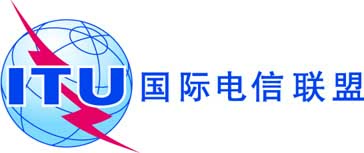 议项：PL 1.10文件 C19/28-C议项：PL 1.102019年4月1日议项：PL 1.10原文：英文秘书长的报告国际电联2020-2023年四年期滚动式运作规划草案概要本文件集中介绍了三个部门和总秘书处2020-2023年四年期滚动式运作规划草案。本规划根据国际电联《公约》如下条款公布：第12条第181A款
（ITU-R）；第15条第205A款（ITU-T）；第18条第223A款（ITU-D）；第5条第87A款（总秘书处）。需采取的行动请理事会审议并批准国际电联2020-2023年四年期滚动式运作规划草案，并通过附件3中的决议草案。______________参考文件第71号决议（2018年，迪拜，修订版）ITU-R的部门目标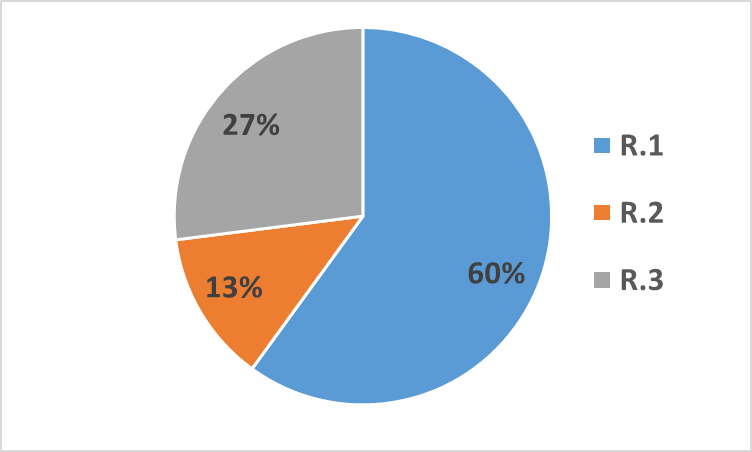 R.1 频谱/轨道监管和管理60%R.2 无线电通信标准13%R.3 知识共享27%ITU-R的输出成果占部门目标的%占总量的%R.1-1 世界无线电通信大会《最后文件》、经更新的《无线电规则》4%3%R.1-2 区域性无线电通信大会最后文件、区域性协议2%1%R.1-3 无线电规则委员会（RRB）通过的程序规则7%4%R.1-4 空间通知的发布和其他相关活动59%35%R.1-5 地面通知的发布和其他相关活动28%17%R.2-1 无线电通信全会的决定、ITU-R决议9%1%R.2-2 ITU-R建议书、报告（包括CPM报告）和手册73%10%R.2-3 无线电通信顾问组的建议和意见18%2%R.3-1 ITU-R出版物39%11%R.3-2 向成员，尤其是发展中国家和最不发达国家提供援助26%7%R.3-3 联系/支持发展活动9%2%R.3-4 研讨会、讲习班和其他活动26%7%ITU-T的部门目标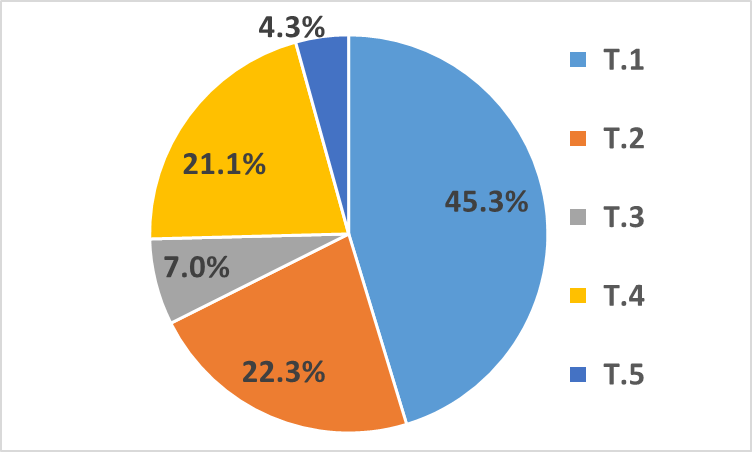 T.1 制定标准45.3%T.2 缩小标准化差距22.3%T.3 电信资源7%T.4 知识共享21.1%T.5 与标准化机构的合作4.3%ITU-T的输出成果占部门目标的%占总量的%T.1-1 世界电信标准化全会（WTSA）的决议、建议和意见9.2%4.2%T.1-2 WTSA区域性磋商会1.8%0.8%T.1-3 电信标准化顾问组（TSAG）的意见和建议5.8%2.6%T.1-4 ITU-T建议书及ITU-T研究组相关成果73.5%33.3%T.1-5 ITU-T的一般性援助与合作6.9%3.1%T.1-6 合规性数据库0.8%0.4%T.1-7 互操作性测试中心和活动1.3%0.6%T.1-8 开发测试套件0.8%0.4%T.2-1 缩小标准化差距25.5%5.7%T.2-2 包括离线和在线培训活动在内的讲习班和研讨会56%12.5%T.2-3 宣传推广成果18.5%4.1%T.3-1 电信标准化局相关数据库66.7%4.7%T.3-2 编号、命名、寻址和识别资源33.3%2.3%T.4-1 ITU-T出版物40.4%8.6%T.4-2 数据库出版物8.1%1.7%T.4-3 宣传推广43.7%9.2%T.4-4 国际电联《操作公报》7.7%1.6%T.5-1 谅解备忘录（MoU）及协作协议53.1%2.3%T.5-2 ITU-T A.4/A.5/A.6资格12.3%0.5%T.5-3 联合组织讲习班/活动34.6%1.5%ITU-D的部门目标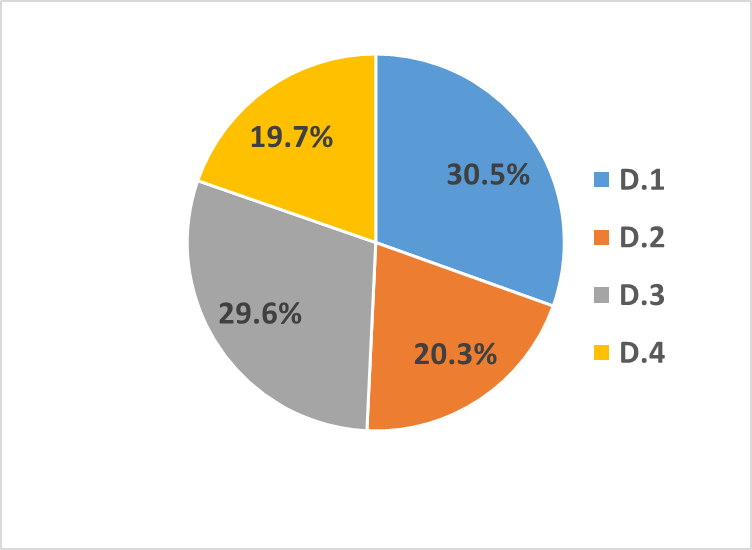 D.1 协调30.5%D.2 现代化且安全的电信/ICT基础设施20.3%D.3 有利的环境29.6%D.4 包容性信息社会19.7%ITU-D的输出成果占部门目标的%占总量的%D.1-1 世界电信发展大会（WTDC）和WTDC最后报告12.1%3.7%D.1-2 区域性筹备会议（RPM）及RPM最后报告9.7%3.0%D.1-3 电信发展顾问组（TDAG）及TDAG提交电信发展局主任和WTDC的报告16.9%5.2%D.1-4 研究组及研究组制定的导则、建议和报告25.6%7.8%D.1-5 区域性协调平台，包括区域性发展论坛13.8%4.2%D.1-6: 得到实施的电信/ICT发展项目和与区域性举措有关的服务21.9%6.7%D.2-1 有关电信/ICT基础设施和服务的产品及服务42.9%8.7%D.2-2 树立使用电信/ICT的信心并提高安全性方面的产品及服务32.2%6.5%D.2-3 有关降低灾害风险并进行灾害风险管理和应急通信的产品及服务24.9%5.0%D.3-1 为实现更好的国际协调并保持一致性而制定的电信/ICT政策和规则方面的产品及服务25.8%7.6%D.3-2 有关电信/ICT统计数据及数据分析的产品及服务27.7%8.2%D.3-3 有关能力建设和人的技能开发的产品及服务，其中包括互联网治理方面的产品和服务25.3%7.5%D.3-4 有关电信/ICT创新的产品及服务21.2%6.3%D.4-1向LDC、SIDS和LLDC及经济转型国家提供集中式援助的产品及服务22.7%4.5%D.4-2 支持数字经济发展的电信/ICT政策、ICT应用和新技术的产品及服务29.1%5.7%D.4-3 针对年轻女性和女性以及有具体需求人群（老年人、青年、儿童和原住民等）的数字包容性产品及服务27.1%5.3%D.4-4 有关ICT气候变化适应和缓解的产品及服务21%4.1%总秘书处的资源总量%划拨给部门目标的资源*84%划拨给跨部门目标的资源**16%合计100%跨部门目标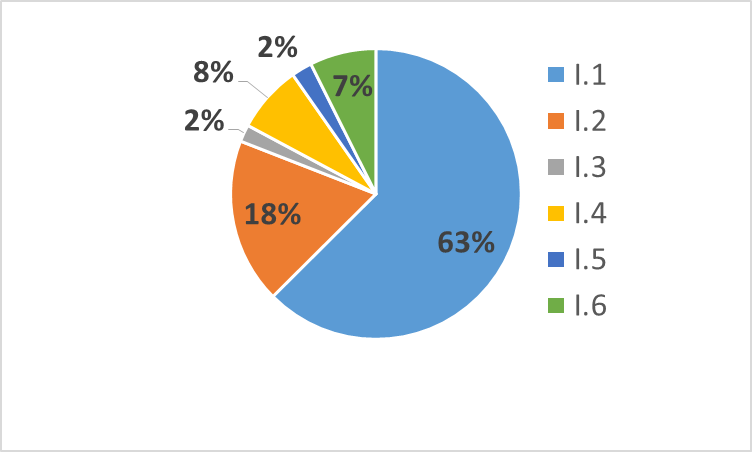 I.1 协作62.6%I.2 新兴电信/ICT趋势18.4%I.3 电信/ICT无障碍获取1.9%I.4 性别平等和包容性7.5%I.5 环境可持续性2.3%I.6 减少重叠和重复工作7.4%跨部门输出成果占部门目标的%占总量的%I.1-1 跨部门世界大会、论坛、大型活动和高级别专题讨论平台59.2%37.2%I.1-2 知识共享、交流及合作伙伴关系28.2%17.6%I.1-3 谅解备忘录（MoU）0.2%0.1%I.1-4 向联合国机构间、多边和政府间进程提交报告及其它输入文件6.5%4.1%I.1-5 为国际电联成员参加国际电联各项活动/会议提供支持性服务5.6%3.5%I.2-1 有关新兴电信/ICT趋势的跨部门举措和报告以及其它类似举措21.5%4.0%I.2-2 国际电联数字化新闻36.2%6.7%I.2-3 用来交流新趋势信息的平台42.2%7.8%I.3-1 与无障碍获取相关的报告、导则、标准和核对清单69.7%13.0%I.3-2 筹集资源和技术力量5.9%0.1%I.3-3 进一步制定和实施国际电联无障碍获取政策和相关规划10.7%0.2%I.3-4 在联合国范围内以及区域和国家层面开展宣传13.6%0.3%I.4-1 用于政策制定和技能开发的工具包、评估工具和导则23.1%1.7%I.4-2 网络、协作、举措和伙伴关系36.8%2.7%I.4-3 在联合国范围内以及在区域和国家层面开展宣传26.8%2.0%I.4-4 支持平等伙伴关系13.2%1.0%I.5-1 能效政策和标准33.3%0.8%I.5-2 ICT设备的安全及环境性能（电子废弃物管理）33.3%0.8%I.5-3 可持续智慧城市全球平台，包括制定关键绩效指标（KPI）33.3%0.8%I.6-1 确定并消除任何形式和情况的工作重复43.8%3.3%I.6-2 落实“国际电联是一家”（One ITU）的理念，统一各项流程53.2%4.2对于每项支持性服务的计划资源划拨S.1国际电联的管理3.1%S.2 & S.3活动管理服务（包括笔译和口译）和出版服务31.8%S.4ICT服务22.9%S.5安保服务3.5%S.6人力资源管理服务（包括工资、人员管理、员工福利、组织的设计与招聘、规划和发展）7.4%S.7财务资源管理服务（包括预算和财务分析、账目、采购、差旅）12.1%S.8法律服务1.5%S.9内部审计0.9%S.10道德操守办公室0.5%S.11参与成员加盟/成员辅助服务2.3%S.12宣传服务2.7%S.13礼宾服务0.5%S.14推进治理机构（全权代表大会、理事会、理事会工作组）的工作0.9%S.15促进管理服务7.5%S.16内容开发与管理服务/机构战略的管理与规划2.5%方面风险描述概率影响程度缓解策略组织– 全球范围内国际电联人员以及电联办公场所和资产的总体安全和保障低高4, 5组织– 丧失运转总部的实际能力低高4, 5组织– 丧失在国外或日内瓦组织主要活动的实际能力（如因政治不稳定性和造成重大影响的灾害（如流行病和公众安全隐患）必须在最后时刻更换东道国）低高4, 5基础设施– ICT服务中断低高5, 6声誉– 国际电联声誉因错误或不准确的公众信息受到损害高中5, 10各利益攸关方
/伙伴– 长期决策框架中中1, 3, 7各利益攸关方
/伙伴– 为扩大听众（新的力量、争取注意力的多家组织）增加难度中中10人力资源– 劳动力缺乏适应不断变化的需求的才能、灵活性和准备低高2, 3, 8运作– 跨部门间更少的协调中中1运作– 启动新活动造成（内外部）重复工作中中1, 2, 7运作– 落实与该组织各项部门目标不符的活动/举措中中1, 2, 3, 7运作– 财政资源的低效管理（缺乏控制、错误、人为失误）低中2, 3, 9运作– 支持冲突性活动中中1, 3, 7运作– 过时的组织框架中中1, 3运作– 缺少适当的控制机制中中2, 9财务– 未付款或成员会费减少、收费和/或收入减少低中7关键缓解措施状态1. 改进决策程序的跨部门协调战略；确保进行更好的规划，统一和协调各项活动；并减少竞争和内部重复工作正在落实中2. 加强监督和评估机制正在进行3. 开展组织评定，就组织文化和技能开展评估和磋商，确定管理目标，以便应对国际电联成员和ICT生态系统所面临的挑战/需求，研究技能/人员、技术和手段的缺失状况并确定实现所期望的组织文化以及保持相关性和竞争力所需要的技能的行动计划计划阶段4. 确保实现联合国安全管理系统的战略设计目标：a) 加强总部的物理安全状况；b) 区域代表处和地区办事处继续执行安全评估审计；c) 实施机构复原力管理系统（ORMS）（总部和非总部办事处）；d) 办公场所防护（防碎膜）；e) 与东道国讨论国际电联总部新办公场所的阻隔行人围栏正在进行5. a) 在国际电联范围内实施机构复原力管理系统（ORMS），包括风险管理（CM）政策和程序，以及业务延续性管理框架（BC）、提供有效危机宣传（CC）管理机制。	b) 国际电联范围内的全球业务延续性框架（作为OMRS的组成部分），包括加强远程参与手段正在进行6. ICT灾后恢复和业务连续性框架计划正在落实中7. 持续监测，与成员的早期接触（既通过总部、亦通过各区域代表处开展工作）正在进行8. 实施人力资源战略规划，通过该规划确定人员编制和业务需求，通过绩效管理分析差距，通过学习和发展满足技能和能力需求。根据《人事规则和人事细则》以及联合国系统总体政策框架，确保人力资源程序和流程保持劳动力的多功能性、灵活性和适应性正在落实中9. 加强内部控制系统/机制正在进行10. 侧重于每天收听社交和新闻媒体（以及宏观趋势）的数字传播战略、（微观）影响力量对照和关系、危机和声誉管理、内容营销，包括社交媒体广告、包括内部沟通在内的由内向外的平台推广、维护中立的内容中心，以便及时以无障碍、可操作、可信和可信赖的、相关、可理解的方式获得国际电联内外部思想领袖的音频、视频和文本内容。正在落实中风险领域风险领域风险描述概率影响
程度缓解措施ITU-R运作–	频率总表或任何规划中的数据全部或部分丧失完整性，导致对各主管部门频谱/轨道资源使用权的保护力度不够低很高–	日常数据备份–	开发数据高度安全的软件–	有能力在有限的时间内恢复数据/操作-ITU-R–	通知处理过程中工作全部和部分受到影响，延误了对各主管部门频谱/轨道资源使用权的认可并危及相应的投资。低高–	日常数据备份–	开发数据高度安全的软件–	有能力在有限的时间内恢复数据/操作-ITU-R–	出现有害干扰（如因为不遵守规则条款），导致成员提供的无线电通信业务中断。中高–	通过全球和区域性研讨会促进国际规则的能力建设–	在适用国际规则的过程中提供无线电通信局的协助–	推动区域或次区域协调，以便在无线电通信局的协助下解决干扰问题–	按照第186号决议（2018年，迪拜，修订版）向各局主任发出的指示，报告、通报并协助解决有害干扰案件ITU-T财务–	大量成员不满–	成本回收收入显著下降中高 –	将ITU-T定位为令人向往的前沿标准化工作场所ITU-D人力资源–	相关活动领域缺乏有资质的专家高中–	预测资源要求并尽快启动招聘程序–	创建并不断更新专家备选库ITU-D利益攸关方/合作伙伴–	缺乏合作伙伴和相关国家的支持/
承诺高中–	尽早与成员接触（通过总部和区域代表处开展工作）ITU-D环境–	国家活动推迟低高–	保障并完善与各国的合作，以确保适当水平的国家参与度成果成果指标2015年2016年2017年2018年2023年的具体目标来源R.1-a拥有在国际频率登记总表（MIFR）中登记的卫星网络和地球站的国家越来越多在国际频率登记总表（MIFR）中登记有卫星网络的国家数量5256636970无线电通信局/国际频谱登记总表R.1-a拥有在国际频率登记总表（MIFR）中登记的卫星网络和地球站的国家越来越多在频率总表中登记有地球站的国家数量76777881120无线电通信局/国际频谱登记总表R.1-b越来越多的国家拥有在MIFR登记的地面频率指配在频率总表中登记有地面频率指配的国家数量190190190192193无线电通信局/国际频谱登记总表R.1-b越来越多的国家拥有在MIFR登记的地面频率指配过去4年间在频率总表中登记有地面频率指配的国家数量8479818190无线电通信局/国际频谱登记总表R.1-c MIFR中已登记指配的审查结论合格百分比越来越大需要协调（地面）99.87%99.88%99.86%99.87%99.99%无线电通信局/国际频谱登记总表R.1-c MIFR中已登记指配的审查结论合格百分比越来越大需要规划（地面）74.46%74.32%74.40%74.46%75%无线电通信局/国际频谱登记总表R.1-c MIFR中已登记指配的审查结论合格百分比越来越大其它98.37%98.46%98.46%98.49%98.49%无线电通信局/国际频谱登记总表R.1-d已完成向数字地面电视广播过渡的国家的百分比越来越大已完成向数字地面电视广播过渡的国家的百分比27%28%30%30%70%无线电通信局和电信发展局R.1-e将频谱指配给无有害干扰的卫星网络的百分比越来越大将频谱指配给无有害干扰的卫星网络的百分比99.96%99.96% 99.96%99.94%99.99%无线电通信局/国际频谱登记总表 R.1-f在频率登记总表（MFR）中登记的不受有害干扰的地面业务指配的百分比越来越大在频率登记总表（MFR）中登记的不受有害干扰的地面业务指配的百分比（根据向国际电联报告的案件数量）99.99%99.99%99.99%99.99%99.99%无线电通信局/国际频谱登记总表输出成果财务资源（单位：千瑞郎）财务资源（单位：千瑞郎）财务资源（单位：千瑞郎）财务资源（单位：千瑞郎）2020年2021年2022年2023年R.1-1 世界无线电通信大会《最后文件》、经更新的《无线电规则》1,6221,6851,9588,934R.1-2 区域性无线电通信大会最后文件、区域性协议644637258344R.1-3 无线电规则委员会（RRB）通过的程序规则2,3872,0552,3112,322R.1-4 空间通知和其他相关活动的公布21,60821,28016,93316,933R.1-5 地面通知和其他相关活动的公布10,32110,1388,4128,083部门目标R.1合计36,58235,79529,87236,616成果成果指标2015年2016年2017年2018年2023年的具体目标来源R.2-a更多移动宽带接入，包括为国际移动通信（IMT）确定的频段订购（单位：10亿）7.227.517.818.169.2国际电联电信发展局ICT统计数字R.2-a更多移动宽带接入，包括为国际移动通信（IMT）确定的频段移动宽带订购的%45%51%*55%*65%国际电联电信发展局ICT统计数字R.2-a更多移动宽带接入，包括为国际移动通信（IMT）确定的频段订户数量（单位：10亿）4.985.185.636.346.34R.2-b移动宽带价格指数在人均国民总收入（GNI）中的比例下降移动宽带价格指数占人均国民总收入（GNI）的百分比（预付费，手机500 MB）/世界3.883.613.63.64国际电联电信发展局ICT统计数字R.2-b移动宽带价格指数在人均国民总收入（GNI）中的比例下降发达国家0.570.650.60.6国际电联电信发展局ICT统计数字R.2-b移动宽带价格指数在人均国民总收入（GNI）中的比例下降发展中国家5.14.64.84.8国际电联电信发展局ICT统计数字R.2-b移动宽带价格指数在人均国民总收入（GNI）中的比例下降最不发达国家11.49.2110.410.4国际电联电信发展局ICT统计数字R.2-b移动宽带价格指数在人均国民总收入（GNI）中的比例下降综合价格指数低于5%的国家数量135150145145193国际电联电信发展局ICT统计数字R.2-d可接收数字地面电视的住户数量增加拥有数字地面电视（DTT）的家庭数量（单位：百万）235.5271.9311335453《数字电视世界数据手册报告》，2017年7月；数字电视研究有限公司数据手册报告R.2-d可接收数字地面电视的住户数量增加拥有模拟地面电视（ATT）的家庭数量（单位：百万）251.6184.1136104《数字电视世界数据手册报告》，2017年7月；数字电视研究有限公司数据手册报告R.2-d可接收数字地面电视的住户数量增加拥有DTT + ATT的总户数（单位：百万）487.1456447439《数字电视世界数据手册报告》，2017年7月；数字电视研究有限公司数据手册报告R.2-d可接收数字地面电视的住户数量增加拥有数字地面电视的家庭（%）11.8%13.5%14.90%15.80%22.70%《数字电视世界数据手册报告》，2017年7月；数字电视研究有限公司数据手册报告R.2-d可接收数字地面电视的住户数量增加拥有模拟地面电视的家庭（%）12.6%9.1%6.50%4.90%《数字电视世界数据手册报告》，2017年7月；数字电视研究有限公司数据手册报告R.2-d可接收数字地面电视的住户数量增加拥有地面电视的家庭（%）24.5%22.6%21.40%20.80%《数字电视世界数据手册报告》，2017年7月；数字电视研究有限公司数据手册报告R.2-e运行的卫星转发器（等同于36 MHz）的数量和对应容量（Tbit/s）的增加；VSAT终端数量；可接收卫星电视的住户数量运行中的卫星转发器的数量（相当于36 MHz） 17953197722505630742Euroconsult
(http://www.euroconsult-ec.com)R.2-e运行的卫星转发器（等同于36 MHz）的数量和对应容量（Tbit/s）的增加；VSAT终端数量；可接收卫星电视的住户数量相应容量（单位：Tbit/s）1.2691.4911.9782.581Euroconsult
(http://www.euroconsult-ec.com)R.2-e运行的卫星转发器（等同于36 MHz）的数量和对应容量（Tbit/s）的增加；VSAT终端数量；可接收卫星电视的住户数量VSAT的数量（单位：百万）3.8913.8383.9724.0824.35全球VSAT论坛
(https://gvf.org)R.2-e运行的卫星转发器（等同于36 MHz）的数量和对应容量（Tbit/s）的增加；VSAT终端数量；可接收卫星电视的住户数量DTH的数量（单位：百万）407.9411.1416424439《数字电视世界数据手册报告》，2017年7月；数字电视研究有限公司R.2-f越来越多的设备可接收卫星无线电导航信号在轨的GNNS星座/卫星数量4/755/906/1376/144BR/MIFRR.2-f越来越多的设备可接收卫星无线电导航信号内置GNSS接收的设备数量（单位：10亿）4.25.05.8*6.5*欧洲GNSS管理局：
GNNS报告
(https://www.gsa.europa.eu)R.2-g运行的地球探测卫星的数量增加，传输图像的对应数量和清晰度以及下载的数据量（Tbytes）地球探测卫星数量215219265440无线电通信局/国际频谱登记总表R.2-g运行的地球探测卫星的数量增加，传输图像的对应数量和清晰度以及下载的数据量（Tbytes）传输图像的数量（单位：百万）6871将通过联合国外层空间事务办公室（UN OOSA）；联合国特别工作组获得R.2-g运行的地球探测卫星的数量增加，传输图像的对应数量和清晰度以及下载的数据量（Tbytes）下载图像的大小（太字节）35,00037,000将通过联合国外层空间事务办公室（UN OOSA）；联合国特别工作组获得输出成果财务资源（单位：千瑞郎）财务资源（单位：千瑞郎）财务资源（单位：千瑞郎）财务资源（单位：千瑞郎）2020年2021年2022年2023年R.2-1 无线电通信全会的决定、ITU-R决议7117038,6709,019R.2-2 ITU-R建议书、报告（包括CPM报告）和手册5,9296,1095,6356,063R.2-3 无线电通信顾问组的建议和意见1,4301,5211,3671,340部门目标R.2合计8,0708,33315,67216,422成果成果指标2015年2016年2017年2018年2023年的具体
目标来源R.3-a增加了有关《无线电规则》、《程序规则》、区域性协议、建议书的知识和专业技术以及有关频谱使用的最佳做法免费在线下载ITU-R出版物的数量（单位：百万）0.91.01.71.574ITU-R活动注册数据库R.3-a增加了有关《无线电规则》、《程序规则》、区域性协议、建议书的知识和专业技术以及有关频谱使用的最佳做法无线电通信局组织/支持（现场出席和远程参与）的能力建设活动数量2538373429ITU-R活动注册数据库R.3-a增加了有关《无线电规则》、《程序规则》、区域性协议、建议书的知识和专业技术以及有关频谱使用的最佳做法国际电联/无线电通信局组织/支持的能力建设活动的与会者数量（两届WRC期间的累积数字）1,5187371,3636692,000ITU-R活动注册数据库R.3-b（尤其是发展中国家）增加了对ITU-R活动（包括通过远程与会开展的活动）的参与无线电通信局参与的技术援助/活动数量93100111110100ITU-R任务规划R.3-b（尤其是发展中国家）增加了对ITU-R活动（包括通过远程与会开展的活动）的参与获得/参与无线电通信局技术援助/活动的国家数量7861627480ITU-R任务规划R.3-b（尤其是发展中国家）增加了对ITU-R活动（包括通过远程与会开展的活动）的参与ITU-R大会、全会和研究组会议的与会者/活动的数量（现场出席和远程参与）8972/386042/487061/524560/474560/47ITU-R活动注册数据库R.3-b（尤其是发展中国家）增加了对ITU-R活动（包括通过远程与会开展的活动）的参与参与ITU-R研讨会与讲习班、研究组和工作组会议和活动的国家数量（现场出席和远程参与）16113078137193ITU-R活动注册数据库输出成果财务资源（单位：千瑞郎）财务资源（单位：千瑞郎）财务资源（单位：千瑞郎）财务资源（单位：千瑞郎）2020年2021年2022年2023年R.3-1 ITU-R出版物6,6116,4957,2375,938R.3-2 向成员，尤其是发展中国家和最不发达国家提供援助4,3124,3212,8712,644R.3-3 联系/支持发展活动1,5211,4561,6371,674R.3-4 研讨会、讲习班和其他活动4,3554,6253,8623,677部门目标R.3合计16,79916,89715,60713,933成果成果指标2016年2017年2018年衡量方法T.1-a越来越多的国家采用ITU-T建议书–	ITU-T网站的访问量–	研究组（包括区域组）的参会人员数量–	ITU-T建议书的下载量8’288’568
2’953
3’403’99511'263’260
2’971
3’598’199即将发布
3’767
2’893’486国际电联
统计数据T.1-b提高ITU-T建议书的一致性–	测试的数量–	一致性数据库内条目的数量–	描述测试规范的建议书的数量4
500+
1563
3
2110
7
249国际电联
统计数据T.1-c增强有关新技术和业务的标准–	新工作领域的数量（ITU-T内或与其他小组协作的研究组课题、工作项目及形成的标准）新课题数量：5新工作项目数量：442新课题数量：5新工作项目数量：480新课题数量：2新工作项目数量：466国际电联
统计数据输出成果财务资源（单位：千瑞郎）财务资源（单位：千瑞郎）财务资源（单位：千瑞郎）财务资源（单位：千瑞郎）2020年2021年2022年2023年T.1-1世界电信标准化全会（WTSA）的决议、建议和意见4,47863--T.1-2 WTSA区域磋商会871---T.1-3电信标准化顾问组（TSAG）的意见和建议707741731712T.1-4 ITU-T建议书及ITU-T研究组相关成果8,2009,5289,2509,379T.1-5 ITU-T的一般性援助与合作779897832894T.1-6一致性数据库97979897T.1-7互操作性测试中心和活动168168148167T.1-8开发测试套件97979897部门目标T.1合计15,40111,59211,15711,345成果成果指标2016年2017年2018年衡量方法T.2-a ITU-T标准化进程的参与程度不断提高，其中包括出席会议、提交文稿、担任领导职务并主办会议/研讨会，尤其是发展中国家的参与–	（在日内瓦或日内瓦以外）举办的研究组会议、工作组会议和讲习班次数–	报告人组会议的次数–	电子会议的次数和与会者人数–	发展中国家和最不发达国家所占领导职位（研究组正副主席、报告人主席、编辑等）的百分比54

229 RGM1’085 / 5’977人33%59

206 RGM1'072 / 5'245人39%137

215 RGM1’558 / 8’353人38%国际电联
统计数据T.2-b增加包括部门成员、部门准成员和学术成员在内的ITU-T成员数量–	发达国家和发展中国家（分别计算）的部门成员、部门准成员、学术成员的（净）数量发达国家：311 (-4)发展中国家：217 (-12)发达国家：317 (+6)发展中国家：209 (-8)发达国家：326 (+9)发展中国家：251 (+42)国际电联
统计数据输出成果财务资源（单位：千瑞郎）财务资源（单位：千瑞郎）财务资源（单位：千瑞郎）财务资源（单位：千瑞郎）2020年2021年2022年2023年T.2-1 缩小标准化差距1,4861,5731,5801,568T.2-2 包括离线和在线培训活动在内的讲习班和研讨会，作为缩小标准化差距能力建设工作的补充3,1993,4923,4803,474T.2-3宣传推广成果1,0161,1821,1381,174部门目标T.2合计5,7006,2486,1996,217成果成果指标2016年2017年2018年衡量方法T.3-a根据相关建议书的规定及时准确地分配国际电信编号、命名、寻址和识别资源给定期间内的任务数量672629532国际电联
统计数据输出成果财务资源（单位：千瑞郎）财务资源（单位：千瑞郎）财务资源（单位：千瑞郎）财务资源（单位：千瑞郎）2020年2021年2022年2023年T.3-1电信标准化局相关数据库1,2351,2951,2811,290T.3-2根据ITU-T建议书和程序分配和管理国际电信编号、命名、寻址和识别资源622642645640部门目标T.3合计1,8571,9371,9261,929成果成果指标2016年2017年2018年衡量方法T.4-a增进对ITU-T标准和有关执行ITU-T标准最佳做法的了解见T.1-a见T.1-a见T.1-a见T.1-a见T.1-aT.4-b增加对ITU-T标准化活动的参与并提高对ITU-T相关标准的认知见T.1-a / T.1-b见T.1-a / T.1-b见T.1-a / T.1-b见T.1-a / T.1-b见T.1-a / T.1-bT.4-c提高部门知名度见T.1-a / T.2-a见T.1-a / T.2-a见T.1-a / T.2-a见T.1-a / T.2-a见T.1-a / T.2-a输出成果财务资源（单位：千瑞郎）财务资源（单位：千瑞郎）财务资源（单位：千瑞郎）财务资源（单位：千瑞郎）2020年2021年2022年2023年T.4-1 ITU-T出版物2,2362,3542,4262,326T.4-2数据库出版物422483485481T.4-3宣传推广2,4252,5882,5212,568T.4-4国际电联《操作公报》446446448444部门目标T.4合计5,5295,8715,8805,820成果成果指标2016年2017年2018年衡量方法T.5-a增加与其他标准化组织之间的沟通–	与其他组织联合组织或举办的会议/讲习班数量；–	联络函的数量20

983（来函）/
1’287（去函）25

1’129（来函）/
1’596（去函）75

1’106（来函）/
1’423（去函）国际电联
统计数据T.5-b减少相互冲突的标准数量–	与其他组织联合制定的标准数量20149国际电联
统计数据T.5-c增加与其他组织的签订的谅解备忘录/协作协议数量–	与其他组织达成的协议数量2个标准制定组织（SDO）2个标准制定组织（SDO）-国际电联
统计数据T.5-d增加符合ITU-T A.4、A.5和A.6标准的组织数量–	符合ITU-T A.4/5/6标准的数量A.4: 35A.5: 47A.6: 17A.4: 36 
A.5: 48A.6: 17A.4: 34A.5: 48A.6: 18国际电联
统计数据T.5-e增加与其他组织联合主办的讲习班/活动数量已包括在T.5-a中见T.5-a见T.5-a见T.5-a见T.5-a输出成果财务资源（单位：千瑞郎）财务资源（单位：千瑞郎）财务资源（单位：千瑞郎）财务资源（单位：千瑞郎）2020年2021年2022年2023年T.5-1 谅解备忘录（MoU）及协作协议571639625637T.5-2 ITU-T A.4/A.5/A.6资格143143144143T.5-3联合主办讲习班/活动403403405401部门目标T.5合计1,1171,1861,1731,181成果成果指标2018年D.1-a对ITU-D向国际电联《战略规划》草案提交的输入内容草案、世界电信发展大会（WTDC）《宣言》以及WTDC《行动计划》的审查得到加强、共识度得到提高–	成员对于ITU-D部门目标和输出成果的理解和共享程度–	批准的《宣言》– 支持/共识程度–	WTDC-17批准了《宣言》、行动计划，ITU-D提交国际电联《战略规划》的输入内容、区域性举措等–	电信发展顾问组（TDAG）第23次会议（2018年4月9-11日）审议的内容包括了下列议题：–	WTDC-17的成果及其对于ITU-D工作的影响–	ITU-D 2017年战略规划和运作规划以及ITU-D 2019-2022年四年期滚动式运作规划的实施。–	ITU-D对落实WSIS成果和2030年可持续发展议程的贡献。–	区域性发展论坛（RDF）。D.1-b评估WTDC《行动计划》和WSIS《行动计划》的落实情况–	区域性合作指标 – 达成共识的程度–	为了促进落实区域性举措，2018年举办了一些列区域性发展论坛如下：–	国际电联非洲区域发展论坛，2018年7月19-20日，加纳阿克拉–	国际电联阿拉伯国家区域发展论坛，2018年2月12-13日，阿尔及利亚阿尔及尔–	国际电联美洲区域发展论坛，2018年5月25日，秘鲁利马–	国际电联亚太区域发展论坛，2018年5月21-22日，泰国曼谷–	国际电联欧洲区域发展论坛，2018年6月11日，捷克共和国布拉格D.1-c国际电联成员对电信/ICT问题的知识共享、对话和合作伙伴关系得到加强–	开展的工作计划对第2号决议（2017年，布宜诺斯艾利斯，修订版）的回应程度；WTDC所分配的工作；通过ITU-D各研究组研究具体研究领域的ITU-D决议–	根据第1号决议（2017年，布宜诺斯艾利斯，修订版）（和工作导则）以及WTDC的决定召开的会议和处理的会议文件–	ITU-D第1研究组和ITU-D第2研究组年度会议：2019年3月，分别有来自近60个国家的约130位与会者，收到文稿超过250份–	报告人组会议：2018年约有130位与会者D.1-d电信/ICT发展项目和区域性举措的进程和落实工作得以强化–	更多地利用电子工具推进研究组工作计划的执行–	已签约的伙伴关系的数量以及资源筹措情况–	每个区域落实的发展项目以及与区域性举措相关的项目的数量–	在落实与区域性举措相关项目方面得到电信发展局帮助的成员国的数量–	现有的电子工具，如协作交流平台、CRM、远程参与平台、各项活动的桌面和移动应用已得到强化，有助于会议期间和两次会议之间的积极协作，以推进工作–	43项新的伙伴关系协议–	每区域的技术项目数量：–	AFR：13、AMS：12、ARB：5、ASP：10、EUR：2。–	受益区域包括全球（19个）、美洲和亚太（每区域5个）、非洲（4个）、阿拉伯国家（3个）以及欧洲和独联体区域（每区域1个）。D.1-e按照国际电联相关成员国的要求，促进在成员国之间、成员国与ICT生态系统内其他利益攸关方之间针对电信/ICT发展项目的合作达成协议–	已签约的伙伴关系的数量以及资源筹措情况–	主管部门向国际电联提出的推进协议的请求数量–	国际电联促成的协议数量–	43项新的伙伴关系协议输出成果财务资源（单位：千瑞郎）财务资源（单位：千瑞郎）财务资源（单位：千瑞郎）财务资源（单位：千瑞郎）2020年2021年2022年2023年D.1-1世界电信发展大会（WTDC）和WTDC最后报告9916,516867143D.1-2区域性筹备会议（RPM）及RPM的最后报告2,4533,906270223D.1-3 TDAG及TDAG提交BDT主任和WTDC的报告2,9912,7833,1073,046D.1-4研究组及研究组制定的导则、建议和报告4,3654,4514,6854,530D.1-5区域性协调平台，包括区域性发展论坛（RDF）2,7722,4462,2232,264D.1-6得到实施的电信/ICT发展项目和与区域性举措有关的服务3,9593,2963,9344,284部门目标1合计17,53123,39715,08614,489成果成果指标2018年D.2-a国际电联成员在提供适应力强的电信/ICT基础设施和服务方面的能力有所增强–	在BDT帮助下相关国家最终完成的制定有关相关主题导则、手册、评估研究以及出版物的数量–	BDT在相关国家帮助制定的相关主题工具的获取用户/签约用户数量–	BDT在相关国家帮助开展的相关主题的培训、研讨会和专题讨论会的参加专家人数及其满意度–	发布了3份有关移动卫生和电子农业的ICT促发展手册/工具包–	帮助2个亚太区域国家制定了电子农业战略–	帮助2个非洲国家制定了电子卫生战略–	组织了2次有关电子卫生和电子农业战略的区域性讲习班。–	在2个国家推出了移动卫生项目。–	与世界卫生组织（WHO）和联合国教科文组织（UNESCO）一道举办了2场有关电子卫生的高级别活动，吸引了500位与会者–	与粮农组织（FAO）一道组织了1场有关电子农业的区域性活动，来自亚太区域的250位与会者出席了活动–	在所有区域共举办了92项培训课程，参与者达3 723位D.2-b成员国有效共享信息、寻找解决方案并应对网络安全威胁，制定和实施国家战略的能力（包括能力建设）得到提升，而且为使成员国和相关参与方更多地参与，鼓励在国家、区域和国际层面开展合作–	BDT在相关国家帮助制定实施的国家网络安全战略的数量–	BDT协助建立的国家计算机事件响应团队（CERT）的数量–	BDT向其提供技术帮助并提升其网络安全能力和认识的国家数量–	在BDT支持下成立的CERT所击退的网络攻击数量–	来自约14个国家的230位与会者出席了阿拉伯国家区域的区域性能力建设活动。–	在13个阿拉伯国家建立了CIR–	非洲30多个国家从网络安全就绪状况评估培训讲习班中受益–	阿拉伯国家区域超过6个国家从网络安全就绪状况评估培训讲习班中受益。–	至少14个阿拉伯国家有CIRT，并建立了确保Ara CIRTS之间协调的机制。D.2-c成员国利用电信/ICT降低灾害风险并进行管理的能力得到加强，以确保应急通信的提供，并支持此领域的合作–	在灾害之后通过设备提供和基础设施损害评估而在救灾方面得到电信发展局帮助的成员国数量–	在开发和建立早期预警系统方面获得BDT帮助的成员国数量–	在开发和制定国家应急通信计划方面获得BDT帮助的成员国数量。–	协助三（3）个国家制定国家应急通信计划：危地马拉、萨摩亚、瓦努阿图–	应要求，向三（3）个国家提供了灾后应急通信援助：多米尼克、巴布亚新几内亚和汤加输出成果财务资源（单位：千瑞郎）财务资源（单位：千瑞郎）财务资源（单位：千瑞郎）财务资源（单位：千瑞郎）2020年2021年2022年2023年D.2-1有关电信/ICT基础设施和服务的产品及服务5,7014,3585,0175,050D.2-2树立使用电信/ICT的信心并提高安全性方面的产品及服务4,1263,2703,9273,796D.2-3有关降低并进行灾害风险管理和应急通信的产品及服务3,1992,6012,8842,985部门目标2合计13,02610,22911,82811,831成果成果指标2018年D3-a成员国完善其有利于电信/ICT发展的政策、法律和规则框架方面的能力得到加强–	及时向各成员国发布（有关监管、经济和金融）的年度调查以及有关政策、监管、经济和金融
（PREF）的知识中心以及“ICT窗口”（ICT Eye）数据库的数据–	制定和发布的有关ICT政策，监管和经济以及金融方面的出版物，最佳实践指南、在线资源和工具包的数量以及在ICT窗口（ICT Eye）在线平台上访问下载的有关监管和政策的数据及出版物和信息数量–	全球监管机构专题研讨会、区域性监管和经济论坛和讲习班的与会者人数；有关监管和政策专题战略对话与会者数量；与会者的满意率–	及时更新和发布ICT监管跟踪系统数据–	成功磋商并通过GSR的最佳做法导则–	及时发布专题GSR讨论稿以及监管和经济报告。–	2018年成果指标的衡量结果，2018年“ICT窗口”网页浏览量：541 612–	2018年国际电联世界电信/ICT监管调查回复率：69%。D3-b成员国根据商定的标准和方法产生高质量且具有国际可比性、能体现电信/ICT发展和趋势的电信/ICT统计数据的能力得到加强–	国际电联世界电信/ICT指标（WTI）数据库的及时发布–	在WTI数据库中可用的数据点和指标数量–	WTI数据库按计划于2018年6月和2018年12月发布–	2018年版数据库中约有70万个数据点，约200个指标–	2018年销售量约为137份D3-c国际电联成员的人员和机构能力得到提升，以充分利用电信/ICT的潜力–	经过培训人员的数量与水平–	已通过培训评估的参与者数量–	对培训感到满意的参与者数量–	已开发的高水平培训项目数量–	已开展的区域性举措相关培训的数量–	通过国际电联高级培训中心CoE网络提供了55项培训课程–	与其他合作伙伴提供了37项课程–	共培训700多人–	在每个区域至少组织了一次能力建设活动。–	约有330位与会者出席了2018年全球ICT能力建设专题研讨会–	在每个区域至少举办了1次能力建设讲习班–	国际电联全球ICT能力建设专题研讨会约有330位与会者参加D3-d国际电联成员将电信/ICT创新纳入国家发展议程的能力以及制定旨在推进创新举措战略的能力得到加强（包括通过公有 – 私营伙伴关系举措实现）–	举措（例如，指南与建议，DIY工具包等）数量和强化成员国创新生态系统的基层项目–	可培养创新生态系统关键利益攸关方的新伙伴关系数量–	可转化为成员行动的伙伴关系、举措和项目数量–	在创新评估方面向8个国家提供了技术帮助–	提供创新能力建设，来自超过54个国家的100多位参与者接受了有关建设以ICT为中心的创新生态系统的技能培训和认证–	与ICT生态系统方面的各利益攸关方签署了43项新的伙伴关系协议；内容涉及有利环境（14项）、基础设施（9项）、能力建设（3项）、网络安全（5项）、多主题（3项）、应急（2项）、ICT应用（3项）、电子废弃物（2项）、数字包容性（1项）和创新（1项）。受益区域包括全球（21项）、美洲（5项）、亚太（7项）、非洲（4项）、阿拉伯国家（3项）、欧洲（2项）和独联体区域（1项）–	达成2个价值超过390 000美元的创新项目，以提高八个国家的创新能力，并为南非开发了一个创新中心。输出成果财务资源（单位：千瑞郎）财务资源（单位：千瑞郎）财务资源（单位：千瑞郎）财务资源（单位：千瑞郎）2020年2021年2022年2023年D.3-1为实现更好的国际协调并保持一致性而制定的电信/ICT政策和规则方面的产品及服务4,7953,7014,5764,581D.3-2有关电信/ICT统计数据及数据分析的产品及服务4,8154,4304,9194,801D.3-3有关能力建设和人力技能开发的产品及服务，其中包括国际互联网治理方面的产品和服务4,2164,1904,7314,126D.3-4有关电信/ICT创新的产品及服务3,4463,2733,8973,850部门目标3合计17,27215,59418,12317,358成果成果指标2018年D.4-a最不发达国家（LDC）、小岛屿发展中国家（SIDS）、内陆发展中国家（LLDC）和经济转型国家的电信/ICT获取和使用水平得到改善–	在BDT采取行动后，接受集中式援助而且其电信/ICT服务在连通性、可用性和价格可承受性方面有所改善的国家数量–	在BDT采取行动后，接受援助的国家数量，包括申请与获得的与会补贴数量–	增强了27个国家在电信/ICT发展方面的能力–	23个国家获得集中援助，改善了电信/ICT的获取和使用–	申请与发放的与会补贴数量（最不发达国家和低收入国家）：482项申请，241项获得批准D.4-b国际电联成员利用并使用新技术和电信/ICT服务和应用加速社会和经济发展的能力得到提高–	为制定国家行业数字战略而发布和下载的工具包数量–	已发布的电信/ICT促发展最佳做法报告数量–	为帮助发展中国家应对人们和社会必须克服的挑战而举办的电信/ICT促发展活动/讲习班/研讨会数量以及相关与会者的数量–	来自33个国家的80名参赛者组成13个团队参加竞赛，开发创新型数字服务，以消除饥饿。–	1 000多人参加了在AI峰会、智慧非洲、WSIS论坛、移动学习周、国际电联电信展期间举办的活动–	发布了5份报告和手册–	在国际电联电信展、AI峰会、WSIS论坛、联合国大会、转变非洲等会议期间举办了10项活动–	每个研究组课题收到5份以上的文稿。D.4-c国际电联成员在制定数字包容战略政策和做法方面的能力有所增强，特别体现在女性和年轻女性、残疾人以及具有具体需求的人群的赋能方面–	开发和/或提供给成员的数字包容性资源（包括出版物、政策、战略、指导原则、良好做法、案例研究、培训资料、在线资源和工具包）的数量以及ITU-D数字包容性网站的访问量–	了解数字包容性政策、战略和导则、接受过相关培训或相关咨询的成员数量–	通过20多场区域性和全球专题活动及会议进行的演示、提供的信息以及分享的最佳做法，加强了1 500个国际电联成员及相关利益攸关方在ICT无障碍获取服务、政策和监管方面的能力–	提供了三（3）项有关ICT无障碍获取议题的自定进度的培训课程–	提供了15个有关无障碍数字内容开发的视频教程–	500多个国际电联成员获得了国际电联ICT无障碍获取议题方面的认证，促进了对区域性活动期间提供的面对面培训或通过国际电联学院为其提供的在线培训的参与。–	使1 250个国际电联成员和利益攸关方了解了国际电联-国际劳工组织（ILO）联合推出的提高数字技能促进就业活动的情况，这项活动的目的是调动各利益攸关方为500万青年男女提供上岗数字技能培训–	2018年，131个国家组织了国际信息通信年轻女性日活动，有57 748位年轻女性参加了2 186场活动，鼓励其从事ICT领域的职业和学习。非洲区域20个国家、美洲区域31个国家、阿拉伯国家区域10个国家、亚太区域22个国家、CIS区域8个国家、欧洲区域30个国家举行了相关活动–	信息通信年轻女性日门户网站浏览量达到360 500次，其中信息通信年轻女性日达到185 859次。–	Facebook帖子#GirlsinICT达到9300多万个账户，时间线推送估计达到3.79亿条。–	2018年，在数字包容性新闻网志上分享了192个数字包容性项目和做法，期间新闻网志的访问量达到6 585次。通过每周在ITU-D数字包容性新闻网志（http://digitalinclusionnewslog.itu.int/）上发布数字包容性的创新做法和战略，提高了国际电联成员的认识，并促进了最佳做法的分享D.4-d国际电联成员在制定有关气候变化适应和缓解以及绿色/可再生能源使用的电信/ICT战略和解决方案方面的能力有所提升–	在BDT的帮助下提高了对气候变化影响的认识并且宣传利用电信/ICT减缓其负面影响的成员国数量–	在制定有关气候变化的战略、政策和立法框架方面得到BDT帮助的成员国数量–	在制定有关电子废弃物的战略、政策和监管框架方面得到BDT帮助的成员国数量–	在Kasaya村和Mbeta岛（赞比亚）部署了2个早期预警系统–	帮助11个国家开展了应急通信方面的能力建设–	为2个国家提供了灾害响应方面的应急通信援助–	应要求为3个国家提供了灾后应急通信援助–	3个国家制定了国家应急通信计划–	6个成员国接受了电子废弃物统计方面的培训输出成果财务资源（单位：千瑞郎）财务资源（单位：千瑞郎）财务资源（单位：千瑞郎）财务资源（单位：千瑞郎）2020年2021年2022年2023年D.4-1重点向LDC、SIDS和LLDC和经济转型国家提供援助的产品及服务2,7792,2472,6182,702D.4-2支持数字经济发展的电信/ICT政策、ICT应用和新技术的产品及服务3,4613,0473,2993,454D.4-3针对年轻女性和女性以及有具体需求人群（老年人、青年、儿童和原住民）的数字包容性产品及服务3,2772,6643,2793,124D.4-4有关ICT气候变化适应和缓解的产品及服务2,3442,2142,5542,466部门目标4合计11,86110,17211,75111,745成果成果指标衡量方法I.1-a加强相关利益攸关方的协作，以提高电信/ICT环境效率出席WSIS相关会议/电信展的国家数量：
WSIS/电信展的与会者数量出席WSIS/电信展的高层与会者数量电信展参展实体数量WSIS、电信展数据I.1-b提升电信/ICT合作伙伴关系的合力新成果（2020-2023年战略规划）表明国际电联建议书/标准/最佳做法已用于支持伙伴关系制定的成员%相关利益攸关方对电信/ICT伙伴关系增加/削弱合力的认识国际电联成员年度调查报告、新闻I.1-c更多的认识到电信/ICT是促进实现WSIS各行动方面和《2030年可持续发展议程》的跨行业驱动因素新成果（2020-2023年战略规划）认为ICT/电信有助于实现联合国可持续发展目标（SDG）和2030年议程的成员%有关ICT对于2030年议程相关性的高层引言/援引案文国际电联成员年度调查报告、新闻I.1-d加强对开发和提供ICT产品和服务的技术型国际电联成员的支持新成果（2020-2023年战略规划）表明国际电联建议书/标准/最佳做法已用于设计新的电信网络和产品的成员%对国际电联总体客户服务表示满意的成员%国际电联成员年度调查报告、新闻输出成果财务资源（单位：千瑞郎）财务资源（单位：千瑞郎）财务资源（单位：千瑞郎）财务资源（单位：千瑞郎）2020年2021年2022年2023年I.1-1跨部门世界大会、论坛、活动和高层磋商平台5,2285,9409,4125,012I.1-2知识共享、交流及合作伙伴关系3,1693,0822,7363,133I.1-3谅解备忘录（MoU）22222222I.1-4向联合国机构间、多边和政府间进程提交报告和其它输入文件718718658710I.1-5在国际电联工作和活动中确立对技术型成员给予支持的服务605605583598部门目标I.1合计9,74310,36713,4119,475成果成果指标衡量方法I.2-a辨别、认识和分析电信/ICT的数字化转型和新兴趋势确定新议题，据此开展新活动（例如，新的焦点组、研究组课题、工作组、工作项目数量；其他实际成果）跨部门数据输出成果财务资源（单位：千瑞郎）财务资源（单位：千瑞郎）财务资源（单位：千瑞郎）财务资源（单位：千瑞郎）2020年2021年2022年2023年I.2-1改善残疾人和有具体需求人群对ICT的无障碍获取674636689717I.2-2数字版《国际电联新闻月刊》1,0991,1041,2181,152I.2-3交流新趋势信息的平台1,3271,3331,3521,320部门目标I.2合计3,1003,0733,2593,189成果成果指标衡量方法I.3-a利用通用设计原则提高了电信/ICT设备、服务和应用的可用性和合规性新成果（2020-2023年战略规划）包含ICT无障碍获取核心内容的ITU-T技术出版物数量国际电联数据I.3-b在国际电联的工作中扩大了与残疾人和具体需求人群组织的接触新成果（2020-2023年战略规划）采用手语的会议数量采用字幕的会议数量国际电联数据I.3-c提高包括多边和国际组织在内的各方对加强残疾人和具有具体需求人群无障碍获取电信/ICT的必要性的认识新成果（2020-2023年战略规划）具有无障碍获取政策的国家数量国际电联数据输出成果财务资源（单位：千瑞郎）财务资源（单位：千瑞郎）财务资源（单位：千瑞郎）财务资源（单位：千瑞郎）2020年2021年2022年2023年I.3-1与无障碍获取电信/ICT相关的报告、指导原则和核对清单227227227225I.3-2通过促进残疾人和具有具体需求人群更多参加国际和区域性会议筹集资源和技术力量19191919I.3-3进一步制定并实施国际电联无障碍获取政策和相关规划19195150I.3-4在联合国范围内以及区域和国家层面开展宣传44444444部门目标I.3合计309309341338成果成果指标衡量方法I.4-a加强电信/ICT的获取和使用，促进妇女赋权新成果（2020-2023年战略规划）使用互联网的男女百分比差异拥有手机的男女百分比差异BDT/STATSI.4-b加强女性在国际电联和电信/ICT行业所有决策层面的参与新成果（2020-2023年战略规划）参加国际电联会议的女性人数：总人数、主席、副主席、法定委员会中的女性、关键活动中的女性、PP和理事会中的女性、ICT与连通活动中的女性SPM/数据I.4-c加强与利用电信/ICT促进妇女赋权领域其他联合国组织和利益攸关方的交往新成果（2020-2023年战略规划）伙伴关系、活动、出版物数量（如在EQUALS、BBComm内）EQUALS和BBComm数据I.4-d在国际电联的职权范围内彻底落实联合国全系统的性别平等战略新成果（2020-2023年战略规划）国际电联就联合国SWAP绩效指标的评定、绩效指标数量a)接近要求；b) 满足要求；以及c) 超过要求SPM数据输出成果财务资源（单位：千瑞郎）财务资源（单位：千瑞郎）财务资源（单位：千瑞郎）财务资源（单位：千瑞郎）2020年2021年2022年2023年I.4-1用于政策制定、技能开发及其它落实做法的工具包、评估工具和导则297297296294I.4-2网络、协作、举措和伙伴关系474474473469I.4-3在联合国层面与区域和国家层面均大力开展宣传工作345345344341I.4-4支持平等（Equals）伙伴关系171171170169部门目标I.4合计1,2871,2871,2831,273成果成果指标衡量方法I.5-a加强有关环境的政策和标准的效率新成果（2020-2023年战略规划）具有电子废弃物法律的国家比例国际电联和(电信发展局)UNUI.5-b降低电信/ICT应用产生的能耗新成果（2020-2023年战略规划）通过电信/ICT实现的温室气体排放净减少国际电联和(电信发展局)IPCCI.5-c增加得到回收的电子废弃物的数量新成果（2020-2023年战略规划）全球电子废弃物回收比例国际电联和(电信发展局)UNUI.5-d完善有关可持续智慧城市的解决方案新成果（2020-2023年战略规划）有关SSC解决方案的改进指标电信标准化局输出成果财务资源（单位：千瑞郎）财务资源（单位：千瑞郎）财务资源（单位：千瑞郎）财务资源（单位：千瑞郎）2020年2021年2022年2023年I.5-1能效政策和标准133133133132I.5-2 ICT设备和设施安全及环境性能（电子废弃物管理）133133133132I.5-3可持续智慧城市全球平台，包括制定关键绩效指标（KPI）133133133132部门目标I.5合计399399399396成果成果指标衡量方法I.6-a国际电联各部门、总秘书处和三个局之间开展更密切、更透明的协调新成果（2020-2023年战略规划）至少由两个部门共同组织的活动数量有关地点的跨部门协调战略各局ISC-TF秘书处I.6-b减少国际电联各部门之间及总秘书处与三个局之间重叠和重复的工作领域新成果（2020-2023年战略规划）ISC-TF有关地点的工作方法已确定的重叠领域数量和采取的行动ISC-TF秘书处I.6-c通过避免重叠领域实现节支新成果（2020-2023年战略规划）为确定和消除各种形式和情况的重复工作而采取的增效措施带来的成本削减FRMD输出成果财务资源（单位：千瑞郎）财务资源（单位：千瑞郎）财务资源（单位：千瑞郎）财务资源（单位：千瑞郎）2020年2021年2022年2023年I.6-1明确并消除国际电联各相关机构之间任何形式的职能和活动的重复，并特别优化秘书处的管理方法、后勤工作、协调和支持工作的程序。569569534563I.6-2实施“国际电联是一家”（One ITU）的理念，尽可能在落实国际电联及各部门整体目标和部门目标的过程中统一各部门和地区办事处/区域代表处的流程764714679706部门目标I.6合计1,3331,2831,2131,269总费用无线电通信局的费用/直接费用总秘书处再分配费用电信标准化局/电信发展局划拨的费用总体目标1总体目标1总体目标2总体目标2总体目标3总体目标3总体目标4总体目标4总体目标5总体目标1总体目标2总体目标3总体目标4总体目标5总费用无线电通信局的费用/直接费用总秘书处再分配费用电信标准化局/电信发展局划拨的费用总体目标1总体目标1R.136,606,84819,442,35217,164,496025%25%20%20%25%25%20%20%10%9,151,7127,321,3709,151,7127,321,3703,660,685R.28,075,1075,058,9593,016,148030%30%20%20%10%10%30%30%10%2,422,5321,615,021807,5112,422,532807,511R.316,808,0799,809,7196,998,361010%10%60%60%10%10%10%10%10%1,680,80810,084,8481,680,8081,680,8081,680,808费用合计61,490,03534,311,03027,179,005013,255,05219,021,23911,640,03111,424,7106,149,00321.6%30.9%18.9%18.6%10.0%总费用电信标准化局的费用/直接费用总秘书处再分配费用无线电通信局/电信发展局划拨的费用总体目标1总体目标1总体目标2总体目标2总体目标3总体目标3总体目标4总体目标4总体目标5总体目标1总体目标2总体目标3总体目标4总体目标5总费用电信标准化局的费用/直接费用总秘书处再分配费用无线电通信局/电信发展局划拨的费用T.115,400,68510,121,8865,278,799040%40%20%20%10%10%20%20%10%6,160,2743,080,1371,540,0683,080,1371,540,068T.25,700,4263,009,4232,691,002015%15%75%75%0%0%10%10%0%855,0644,275,3190570,0430T.31,857,483945,520911,963050%50%30%30%10%10%5%5%5%928,741557,245185,74892,87492,874T.45,528,8962,668,4022,860,494030%30%50%50%10%10%5%5%5%1,658,6692,764,448552,890276,445276,445T.51,117,285550,103567,182025%25%20%20%10%10%10%10%35%279,321223,457111,728111,728391,050费用合计29,604,77417,295,33412,309,44009,882,06910,900,6062,390,4354,131,2272,300,43733.4%36.8%8.1%14.0%7.8%总费用电信发展局的费用/直接费用总秘书处再分配费用无线电通信局/电信标准化局划拨的费用总体目标1总体目标1总体目标2总体目标2总体目标3总体目标3总体目标4总体目标4总体目标5总体目标1总体目标2总体目标3总体目标4总体目标5总费用电信发展局的费用/直接费用总秘书处再分配费用无线电通信局/电信标准化局划拨的费用D.117,531,3529,815,9597,715,393010%10%40%40%10%10%10%10%30%1,753,1357,012,5411,753,1351,753,1355,259,406D.213,025,8447,516,8895,508,955060%60%10%10%10%10%10%10%10%7,815,5061,302,5841,302,5841,302,5841,302,584D.317,271,7229,744,1447,527,578010%10%10%10%54%54%16%16%10%1,727,1721,727,1729,326,7302,763,4751,727,172D.411,861,1546,761,1245,100,030010%10%60%60%10%10%10%10%10%1,186,1157,116,6921,186,1151,186,1151,186,115费用合计59,690,07233,838,11625,851,956012,481,92917,158,99013,568,5657,005,3119,475,27820.9%28.7%22.7%11.7%15.9%总费用总秘书处/
直接费用总秘书处
再分配费用各局划拨的费用总体目标1总体目标1总体目标2总体目标2总体目标3总体目标3总体目标4总体目标4总体目标5总体目标1总体目标2总体目标3总体目标4总体目标5I.19,742,8706,014,4033,616,891111,57710%10%10%10%10%10%10%10%60%974,287974,287974,287974,2875,845,722I.23,100,0482,063,0011,037,047010%10%0%0%10%10%70%70%10%310,0050310,0052,170,033310,005I.3309,36365,089138,826105,44810%10%70%70%0%0%10%10%10%30,936216,554030,93630,936I.41,287,524668,508619,016010%10%70%70%0%0%0%0%20%128,752901,26700257,505I.5398,2140195,510202,70410%10%0%0%60%60%20%20%10%39,8210238,92879,64339,821I.61,333,689740,555593,133015%15%15%15%15%15%15%15%40%200,053200,053200,053200,053533,475费用
合计16,171,7079,551,5556,200,423419,7281,683,8552,292,1611,723,2733,454,9537,017,46510.4%14.2%10.7%21.4%43.4%总秘书处
支持费用R.1R.2R.3T.1T.2T.3T.4T.5D.1D.2D.3D.4文件制作费用1,164,5611,147,7042,307,3142,662,30490,16810,962674,8626,4702,255,839250,141352,110233,597行政服务6,109,4381,073,5522,338,2621,878,907893,342324,599813,456195,1152,659,5501,885,7742,617,9181,753,869支持性服务10,965,3281,926,8294,196,7543,372,2961,603,386582,5971,460,004350,1964,773,4083,384,6204,698,6843,147,875跨部门--429,002-181,153-575,08719,005243,374210,865172,526172,526合计18,239,3274,148,0859,271,3327,913,5072,768,049918,1583,523,409570,7869,932,1725,731,4007,841,2385,307,868总秘书处
支持费用I.1I.2I.3I.4I.5I.6文件制作费用1,258,197558,4621,4173,2362,3503,101行政服务1,287,377369,12149,413220,32969,589211,117支持性服务2,310,606662,50588,687395,451124,899378,916跨部门3,789,8451,119,96040,089668,508-640,555合计8,646,0242,710,048179,6061,287,524196,8381,233,689总秘书处
支持费用总体目标1总体目标2总体目标3总体目标4总体目标5合计* 在这一对总秘书处划拨资源的介绍中：文件制作费用包含大会和出版部（C&P）的笔译、打字和印制；行政服务费用涵盖秘书长办公室（SGO）、法律处、审计处、独立管理顾问委员会（IMAC）、道德规范处、安保、人力资源管理部（HRMD）部分职能、财务资源管理部（FRMD）、除大会处外的信息服务部（IS）、离职后健康保险基金（ASHI）、50%的办公楼成本，50%的ICT成本；
支持性服务包括C&P、HRMD部分职能，为大会提供的IS支持、50%的办公楼成本和50%的ICT成本；跨部门包括SPM成本。文件制作费用2,771,2584,021,2021,619,7402,232,4862,338,10912,982,795* 在这一对总秘书处划拨资源的介绍中：文件制作费用包含大会和出版部（C&P）的笔译、打字和印制；行政服务费用涵盖秘书长办公室（SGO）、法律处、审计处、独立管理顾问委员会（IMAC）、道德规范处、安保、人力资源管理部（HRMD）部分职能、财务资源管理部（FRMD）、除大会处外的信息服务部（IS）、离职后健康保险基金（ASHI）、50%的办公楼成本，50%的ICT成本；
支持性服务包括C&P、HRMD部分职能，为大会提供的IS支持、50%的办公楼成本和50%的ICT成本；跨部门包括SPM成本。行政服务5,489,7797,344,2104,472,4143,805,7443,638,58124,750,728* 在这一对总秘书处划拨资源的介绍中：文件制作费用包含大会和出版部（C&P）的笔译、打字和印制；行政服务费用涵盖秘书长办公室（SGO）、法律处、审计处、独立管理顾问委员会（IMAC）、道德规范处、安保、人力资源管理部（HRMD）部分职能、财务资源管理部（FRMD）、除大会处外的信息服务部（IS）、离职后健康保险基金（ASHI）、50%的办公楼成本，50%的ICT成本；
支持性服务包括C&P、HRMD部分职能，为大会提供的IS支持、50%的办公楼成本和50%的ICT成本；跨部门包括SPM成本。支持性服务9,853,15213,181,5178,027,1686,830,6176,530,58944,423,042* 在这一对总秘书处划拨资源的介绍中：文件制作费用包含大会和出版部（C&P）的笔译、打字和印制；行政服务费用涵盖秘书长办公室（SGO）、法律处、审计处、独立管理顾问委员会（IMAC）、道德规范处、安保、人力资源管理部（HRMD）部分职能、财务资源管理部（FRMD）、除大会处外的信息服务部（IS）、离职后健康保险基金（ASHI）、50%的办公楼成本，50%的ICT成本；
支持性服务包括C&P、HRMD部分职能，为大会提供的IS支持、50%的办公楼成本和50%的ICT成本；跨部门包括SPM成本。跨部门1,090,6351,894,900845,2141,445,0002,986,7458,262,493* 在这一对总秘书处划拨资源的介绍中：文件制作费用包含大会和出版部（C&P）的笔译、打字和印制；行政服务费用涵盖秘书长办公室（SGO）、法律处、审计处、独立管理顾问委员会（IMAC）、道德规范处、安保、人力资源管理部（HRMD）部分职能、财务资源管理部（FRMD）、除大会处外的信息服务部（IS）、离职后健康保险基金（ASHI）、50%的办公楼成本，50%的ICT成本；
支持性服务包括C&P、HRMD部分职能，为大会提供的IS支持、50%的办公楼成本和50%的ICT成本；跨部门包括SPM成本。合计19,204,82426,441,82914,964,53514,313,84715,494,02590,419,059* 在这一对总秘书处划拨资源的介绍中：文件制作费用包含大会和出版部（C&P）的笔译、打字和印制；行政服务费用涵盖秘书长办公室（SGO）、法律处、审计处、独立管理顾问委员会（IMAC）、道德规范处、安保、人力资源管理部（HRMD）部分职能、财务资源管理部（FRMD）、除大会处外的信息服务部（IS）、离职后健康保险基金（ASHI）、50%的办公楼成本，50%的ICT成本；
支持性服务包括C&P、HRMD部分职能，为大会提供的IS支持、50%的办公楼成本和50%的ICT成本；跨部门包括SPM成本。理事会2019年会议
2019年6月10-20日，日内瓦文件 C19/ZZ-C2018年5月1日原文：英文